Professional HistoryMar 2012 to present Project Manager ARADOUS Contracting & Maintenance Co. W.L.L, Kingdom of Bahrain.Key Responsibilities:Responsible for planning, implementation and supervising a project. Managing to complete a project in given budget and scheduled time. Prepare and present weekly reports to the senior management on the progress of the project.Conducted meetings of team members to solve their queries and give feedback on their performanceResponsible for solving problems during constructionResponsible for supervising subcontractors, suppliers and vendors who are working on the site. Preparing the valuation for the executed work.Verification and approval of subcontractors work.Preparing the final valuation, extra claims and technical documentations for the completed project.Coordinating for the different approvals and permissions from government bodies.Quality controlling and assurance during execution of work.Selection of material, negotiation with the suppliers and subcontractors. Coordination with consultant and client for shop drawings and materials approval.Scheduling materials and manpower as per the work program.Preparation of necessary technical reports as per the requirements.Arranging meetings with the client and consultant.Execution of the work as per the specification.Projects Done:740 houses at East Hidd, for Strategic Projects Directorate – Ministry Of Housing, under GCC development fund577 houses + 70 Houses at Al Madina Al Shamaliya, Budaiya, for Strategic Projects Directorate – Ministry Of Housing, under GCC development fund.ISA SPORTS CITY: PHASE 2A: Hostel & Admin Building, for Ministry of Works- Special Projects Directorate, Kingdom of Bahrain230 houses at Jidhafs, for Ministry Of Housing, Kingdom of Bahrain.14 houses at Jidhafs, for Ministry Of Housing, Kingdom of Bahrain.Jan 2005 to Feb 2012Project ManagerM.A.Y Al Mezeal Construction & Services, Kingdom of Bahrain.Key Responsibilities:Responsible for planning, implementation and supervising a project. Managing to complete a project in given budget and scheduled time. Prepare and present weekly reports to the senior management on the progress of the project.Conducted meetings of team members to solve their queries and give feedback on their performanceResponsible for solving problems during constructionResponsible for supervising subcontractors, suppliers and vendors who are working on the site. Managing the budget for a given project. Participated in the meetings with the client of an ongoing project.Contractual letter preparation, estimation and tendering works.Preparing the valuation for the executed work.Verification and approval of subcontractors work.Preparing the final valuation, extra claims and technical documentations for the completed project.Coordinating for the different approvals and permissions from government bodies.Quality controlling and assurance during execution of work.Selection of material, negotiation with the suppliers and subcontractors. Coordination with consultant and client for shop drawings and materials approval.Scheduling materials and manpower as per the work program.Preparation of necessary technical reports as per the requirements.Arranging meetings with the client and consultant.Execution of the work as per the specification.Projects Done:26 houses at various locations under Housing Rehabilitation Program by Ministry of Housing, Kingdom of Bahrain.20 houses at various locations under Housing Rehabilitation Program by Ministry of Housing, Kingdom of Bahrain.137 houses at various locations under Housing Rehabilitation Program by Ministry of Housing, Kingdom of Bahrain.68 houses at various locations under Housing Rehabilitation Program by Ministry of Housing, Kingdom of Bahrain.50 houses at Northern Governorate under Housing Rehabilitation & Renovation Program by Ministry of Municipality Affairs, Kingdom of Bahrain.One number 5 story building and Two number 3 storey building at sitra for Mr. Mohd. Ali Yusuf Ali Al Mezeal (Consultant: - Al Aali Engineering).Two story commercial building at Manama for Mr. Ghaleeb Al Alawi (Consultant: - United Engineering). Term contract for Maintenance of Ministry of Housing buildings at Isa town and Muharraq (Approximately 1800 housing units)May 2004 to Jan 2005Project EngineerB.E Billimoria & Co. Limited, Mumbai, IndiaKey Responsibilities:Scheduling the activities to meet the target completion dates at every stage.Execution of the work as per the specification and consultant approval.Preparation of material consumption records like bar bending schedule etc.Coordinating for the preparation of Shop drawing. Coordinating with different consulting agencies.Preparation of claims by sub-contractors.Project Done:7 no 48 story residential complex for Godrej properties at Byculla, Mumbai, India.Feb 2003 to May 2004Site EngineerKetsun Developers, Mumbai, IndiaKey Responsibilities:Site supervision and Coordination with project team.Coordination with Clients and main stake holders.Evaluation of Sub-contractors invoices.Preparation of progress reports.Project Done:3 no 8 story residential complex at Vile Parle, Mumbai, India.7 story residential building at Vile Parle, Mumbai, India.Construction of a church for Kerala Christian Community at Vasai, Thane, India.	Aug 2001 to Feb 2003Site EngineerA.J Construction, Mumbai, IndiaKey Responsibilities:Scheduling the activities to meet the target completion dates at every stage.Execution of the work as per the specification and consultant satisfaction.Preparation of material consumption records like bar bending schedule etc.Coordinating for the preparation of Shop drawing. Preparation of claims by sub-contractors.Project Done:Construction of a church for Kerala Christian Community at Vasai, Thane, India.10 storey residential building at Vile Parle, Mumbai, India.Maintenance of St. Xavier’s school at Khar Road, Mumbai, India Maintenance of a jewellery workshop at SWEEPS, Andheri, Mumbai, India. Construction of foundation basement for maintenance yard of Jet Airways at MumbaiDomestic airport at Santacruz.EducationGraduate Diploma in Construction Project Management from NICMAR, Pune.B-Tech in Civil Engineering from Govt. Engineering College, Thrissur under University of Calicut. Secured First Class Pre Degree from University of Calicut, Secured First Class Done a Diploma course in AUTOCADPersonal detailsNationality			: IndianSex				: MaleDate of Birth		: 21/09/1978Marital Status		: MarriedLanguages Known	: English, Hindi, and MalayalamPassport Number		: K0704973CRPEP Number		: EPP/C2409/CE/07-AMr.  SANAL SUMITHRAN M 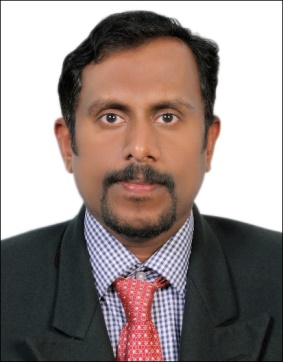 ;pment?];pment?];pment?]